Class:        P1                                                             Teacher: Miss Brewster & Miss Barr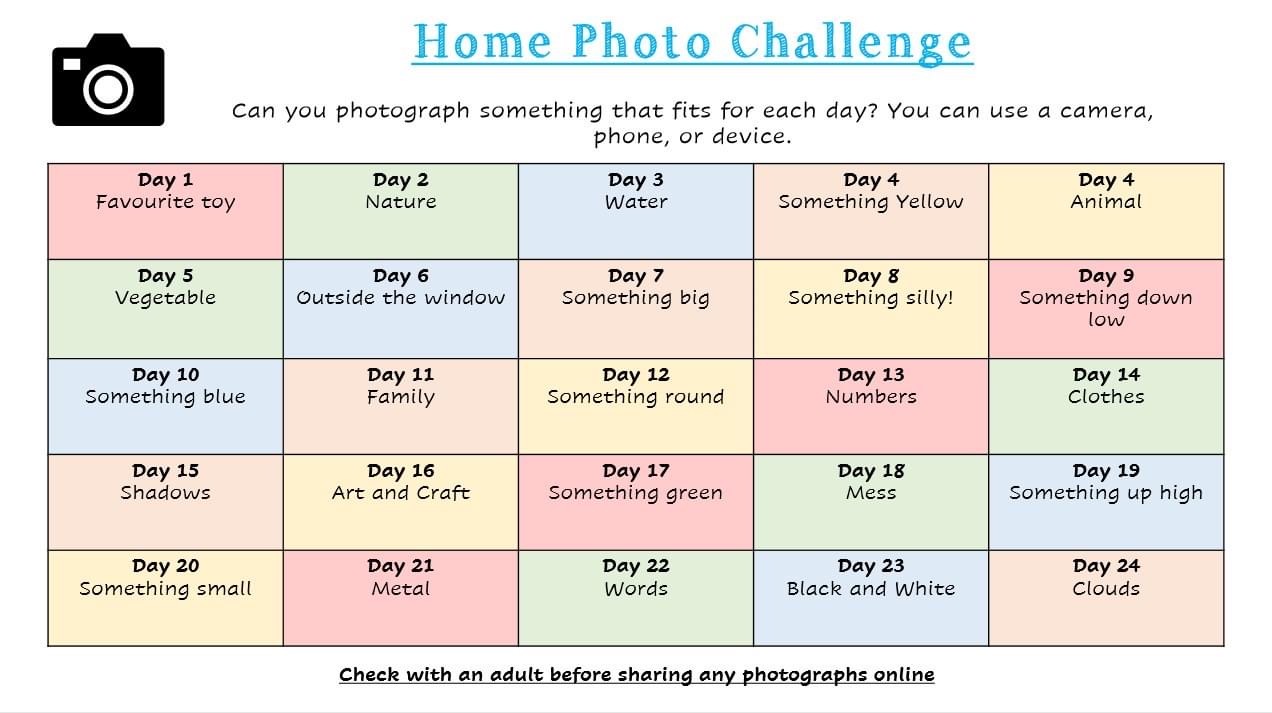 LiteracyReading: Go to https://www.oxfordowl.co.uk/ it is free to register. You can then access RWI e-books (just like the storybooks we have at school).  Choose the colour of storybooks that you have been reading at school to practise at home.  Writing: Create a Superhero.  Write words/sentence(s) to describe your Superhero and what their powers are. Numeracy and MathsNumeracy: Practise skip counting in 2s.Challenge? Try skip counting in 5s and 10s.Maths: Every day, try to have a think about what day it is and practise saying the days of the week in the correct order.Health and WellbeingDo a daily PE with Joe Wicks on YouTube.Set a timer for 1 minute and do as many star jumps as you can.  Record how many you did and see if you can beat your record each day.ICT/TechnologiesHome photo challenge – see attached.Remember you can tweet any examples to our Twitter page.  We would love to see them!Religious and Moral EducationRamadan begins this week. Visit https://www.bbc.co.uk/cbeebies/puzzles/lets-celebrate-eid to find out more about Ramadan and what Muslims do to celebrate when Ramadan is over.Cross CurricularDiscuss with your adult what you would find at the beach and what it looks like.  Make a list of/draw creatures that live in the sea.Social Skills (Helping at home)Help an adult prepare a meal every day.Art and DesignUsing any materials that you have, create a Spring piece of art.  You can be as creative as you like. ScienceUsing any resources you have at home, build a new chair for Baby Bear. Test your chair using a toy/doll/teddy bear.Resources could be: lego, blocks, paper, lolly sticks, straws.